OTHER RESOURCES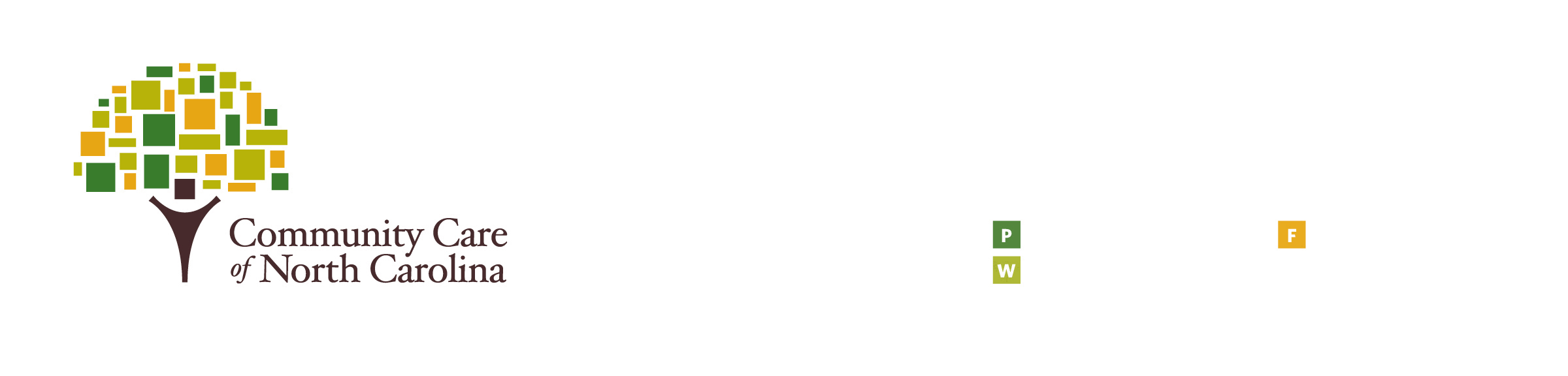 Other resources available to the news media upon request:Interviewees:The study’s authors:Carlos T. Jackson Ph D, assistant director of program evaluation, CCNCTroy Trygstad, PharmD, MBA, PhD, vice president of pharmacy programs, CCNCDarren DeWalt, MD, MPH. Darren A. associate professor in the Division of General Internal Medicine at the University of North Carolina at Chapel Hill.C. Annette DuBard MD, MPH, senior vice president for informatics and evaluation, CCNC.
Two patients served through CCNC’s transitional care program
Care managers who have worked with these patients
Further examples and anecdotes showing how care management works in practiceFor more information, please contact:Paul J. MahoneyVice President for Communicationspmahoney@n3cn.org919.745.2434